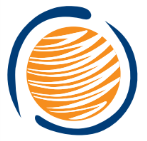 TMMOB ÇEVRE MÜHENDİSLERİ ODASIKREDİ KARTI İLE AİDAT ÖDEME FORMU                    Form No:NOT: (AXESS)-(MAXIMUM)-(BONUS)-(WORLD) ÖZELLİKLİ KREDİ KARTLARINA TAKSİTLENDİRME YAPILABİLMEKTEDİR. DİĞER KREDİ KARTLARINA TEK ÇEKİM YAPILMAKTADIR.TMMOB Çevre Mühendisleri Odasına ait aidat borcumun, yukarıda numarası yazılı kredi kartımdan belirtmiş olduğum taksit sayısı kadar taksitlendirilerek tahsil edilmesini kabul ederim.        LÜTFEN ÖDEME YAPMAK İSTEDİĞİNİZ DÖNEMİ SEÇİNİZ                             TALİMATIN ASLI ODAYA GÖNDERİLMESİ ZORUNLUDUR.    Tarih : ……../…….../ 2024						                                  İmza:ÜYE BİLGİLERİÜYE BİLGİLERİÜYE BİLGİLERİÜYE BİLGİLERİÜYE BİLGİLERİÜYE BİLGİLERİÜYE BİLGİLERİÜYE BİLGİLERİÜYE BİLGİLERİÜYE BİLGİLERİÜYE BİLGİLERİÜYE BİLGİLERİÜYE BİLGİLERİÜYE BİLGİLERİÜYE BİLGİLERİÜYE BİLGİLERİÜYE BİLGİLERİÜYE BİLGİLERİÜYE BİLGİLERİÜYE BİLGİLERİÜYE BİLGİLERİÜye Sicil No :Adı, Soyadı :Ev Adresi :Şehir :Posta Kodu : Posta Kodu : Posta Kodu : Posta Kodu : Posta Kodu : Posta Kodu : Posta Kodu : Posta Kodu : Posta Kodu : Posta Kodu : Posta Kodu : Posta Kodu : Posta Kodu : İş Adresi :Telefon :Cep :Cep :Cep :Cep :Cep :Cep :Ev :Ev :Ev :Ev :Ev :Ev :Ev :İş :İş :İş :İş :İş :İş :İş :E-Posta :TC  :TC  :TC  :TC  :TC  :TC  :TC  :TC  :TC  :TC  :TC  :TC  :TC  :TC  :* Beyan edilen üye bilgileri ÇMO üye kayıt sisteminde güncellenecektir.* Beyan edilen üye bilgileri ÇMO üye kayıt sisteminde güncellenecektir.* Beyan edilen üye bilgileri ÇMO üye kayıt sisteminde güncellenecektir.* Beyan edilen üye bilgileri ÇMO üye kayıt sisteminde güncellenecektir.* Beyan edilen üye bilgileri ÇMO üye kayıt sisteminde güncellenecektir.* Beyan edilen üye bilgileri ÇMO üye kayıt sisteminde güncellenecektir.* Beyan edilen üye bilgileri ÇMO üye kayıt sisteminde güncellenecektir.* Beyan edilen üye bilgileri ÇMO üye kayıt sisteminde güncellenecektir.* Beyan edilen üye bilgileri ÇMO üye kayıt sisteminde güncellenecektir.* Beyan edilen üye bilgileri ÇMO üye kayıt sisteminde güncellenecektir.* Beyan edilen üye bilgileri ÇMO üye kayıt sisteminde güncellenecektir.* Beyan edilen üye bilgileri ÇMO üye kayıt sisteminde güncellenecektir.* Beyan edilen üye bilgileri ÇMO üye kayıt sisteminde güncellenecektir.* Beyan edilen üye bilgileri ÇMO üye kayıt sisteminde güncellenecektir.* Beyan edilen üye bilgileri ÇMO üye kayıt sisteminde güncellenecektir.* Beyan edilen üye bilgileri ÇMO üye kayıt sisteminde güncellenecektir.* Beyan edilen üye bilgileri ÇMO üye kayıt sisteminde güncellenecektir.* Beyan edilen üye bilgileri ÇMO üye kayıt sisteminde güncellenecektir.* Beyan edilen üye bilgileri ÇMO üye kayıt sisteminde güncellenecektir.* Beyan edilen üye bilgileri ÇMO üye kayıt sisteminde güncellenecektir.* Beyan edilen üye bilgileri ÇMO üye kayıt sisteminde güncellenecektir.AİDAT BİLGİLERİAİDAT BİLGİLERİAİDAT BİLGİLERİAİDAT BİLGİLERİAİDAT BİLGİLERİAİDAT BİLGİLERİAİDAT BİLGİLERİAİDAT BİLGİLERİAİDAT BİLGİLERİAİDAT BİLGİLERİAİDAT BİLGİLERİAİDAT BİLGİLERİAİDAT BİLGİLERİAİDAT BİLGİLERİAİDAT BİLGİLERİAİDAT BİLGİLERİAİDAT BİLGİLERİAİDAT BİLGİLERİAİDAT BİLGİLERİAİDAT BİLGİLERİAİDAT BİLGİLERİAidat Borcu :Sayıyla :                                   Yazıyla :Sayıyla :                                   Yazıyla :Sayıyla :                                   Yazıyla :Sayıyla :                                   Yazıyla :Sayıyla :                                   Yazıyla :Sayıyla :                                   Yazıyla :Sayıyla :                                   Yazıyla :Sayıyla :                                   Yazıyla :Sayıyla :                                   Yazıyla :Sayıyla :                                   Yazıyla :Sayıyla :                                   Yazıyla :Sayıyla :                                   Yazıyla :Sayıyla :                                   Yazıyla :Sayıyla :                                   Yazıyla :Sayıyla :                                   Yazıyla :Sayıyla :                                   Yazıyla :Sayıyla :                                   Yazıyla :Sayıyla :                                   Yazıyla :Sayıyla :                                   Yazıyla :Sayıyla :                                   Yazıyla :* Yıllık aidat tutarı 31.12.2024 tarihine kadar 1.200 TL’dir.* Yıllık aidat tutarı 31.12.2024 tarihine kadar 1.200 TL’dir.* Yıllık aidat tutarı 31.12.2024 tarihine kadar 1.200 TL’dir.* Yıllık aidat tutarı 31.12.2024 tarihine kadar 1.200 TL’dir.* Yıllık aidat tutarı 31.12.2024 tarihine kadar 1.200 TL’dir.* Yıllık aidat tutarı 31.12.2024 tarihine kadar 1.200 TL’dir.* Yıllık aidat tutarı 31.12.2024 tarihine kadar 1.200 TL’dir.* Yıllık aidat tutarı 31.12.2024 tarihine kadar 1.200 TL’dir.* Yıllık aidat tutarı 31.12.2024 tarihine kadar 1.200 TL’dir.* Yıllık aidat tutarı 31.12.2024 tarihine kadar 1.200 TL’dir.* Yıllık aidat tutarı 31.12.2024 tarihine kadar 1.200 TL’dir.* Yıllık aidat tutarı 31.12.2024 tarihine kadar 1.200 TL’dir.* Yıllık aidat tutarı 31.12.2024 tarihine kadar 1.200 TL’dir.* Yıllık aidat tutarı 31.12.2024 tarihine kadar 1.200 TL’dir.* Yıllık aidat tutarı 31.12.2024 tarihine kadar 1.200 TL’dir.* Yıllık aidat tutarı 31.12.2024 tarihine kadar 1.200 TL’dir.* Yıllık aidat tutarı 31.12.2024 tarihine kadar 1.200 TL’dir.* Yıllık aidat tutarı 31.12.2024 tarihine kadar 1.200 TL’dir.* Yıllık aidat tutarı 31.12.2024 tarihine kadar 1.200 TL’dir.* Yıllık aidat tutarı 31.12.2024 tarihine kadar 1.200 TL’dir.* Yıllık aidat tutarı 31.12.2024 tarihine kadar 1.200 TL’dir.Taksit Sayısı :Sayıyla :                                   Yazıyla :Sayıyla :                                   Yazıyla :Sayıyla :                                   Yazıyla :Sayıyla :                                   Yazıyla :Sayıyla :                                   Yazıyla :Sayıyla :                                   Yazıyla :Sayıyla :                                   Yazıyla :Sayıyla :                                   Yazıyla :Sayıyla :                                   Yazıyla :Sayıyla :                                   Yazıyla :Sayıyla :                                   Yazıyla :Sayıyla :                                   Yazıyla :Sayıyla :                                   Yazıyla :Sayıyla :                                   Yazıyla :Sayıyla :                                   Yazıyla :Sayıyla :                                   Yazıyla :Sayıyla :                                   Yazıyla :Sayıyla :                                   Yazıyla :Sayıyla :                                   Yazıyla :Sayıyla :                                   Yazıyla :* Taksit sayısı en fazla 6  ve eşit miktarlarda olmalıdır.* Taksit sayısı en fazla 6  ve eşit miktarlarda olmalıdır.* Taksit sayısı en fazla 6  ve eşit miktarlarda olmalıdır.* Taksit sayısı en fazla 6  ve eşit miktarlarda olmalıdır.* Taksit sayısı en fazla 6  ve eşit miktarlarda olmalıdır.* Taksit sayısı en fazla 6  ve eşit miktarlarda olmalıdır.* Taksit sayısı en fazla 6  ve eşit miktarlarda olmalıdır.* Taksit sayısı en fazla 6  ve eşit miktarlarda olmalıdır.* Taksit sayısı en fazla 6  ve eşit miktarlarda olmalıdır.* Taksit sayısı en fazla 6  ve eşit miktarlarda olmalıdır.* Taksit sayısı en fazla 6  ve eşit miktarlarda olmalıdır.* Taksit sayısı en fazla 6  ve eşit miktarlarda olmalıdır.* Taksit sayısı en fazla 6  ve eşit miktarlarda olmalıdır.* Taksit sayısı en fazla 6  ve eşit miktarlarda olmalıdır.* Taksit sayısı en fazla 6  ve eşit miktarlarda olmalıdır.* Taksit sayısı en fazla 6  ve eşit miktarlarda olmalıdır.* Taksit sayısı en fazla 6  ve eşit miktarlarda olmalıdır.* Taksit sayısı en fazla 6  ve eşit miktarlarda olmalıdır.* Taksit sayısı en fazla 6  ve eşit miktarlarda olmalıdır.* Taksit sayısı en fazla 6  ve eşit miktarlarda olmalıdır.* Taksit sayısı en fazla 6  ve eşit miktarlarda olmalıdır.KREDİ KARTI BİLGİLERİKREDİ KARTI BİLGİLERİKREDİ KARTI BİLGİLERİKREDİ KARTI BİLGİLERİKREDİ KARTI BİLGİLERİKREDİ KARTI BİLGİLERİKREDİ KARTI BİLGİLERİKREDİ KARTI BİLGİLERİKREDİ KARTI BİLGİLERİKREDİ KARTI BİLGİLERİKREDİ KARTI BİLGİLERİKREDİ KARTI BİLGİLERİKREDİ KARTI BİLGİLERİKREDİ KARTI BİLGİLERİKREDİ KARTI BİLGİLERİKREDİ KARTI BİLGİLERİKREDİ KARTI BİLGİLERİKREDİ KARTI BİLGİLERİKREDİ KARTI BİLGİLERİKREDİ KARTI BİLGİLERİKREDİ KARTI BİLGİLERİAdı Soyadı :Kart No :Son Kullanma Tarihi :/Güvenlik No :* Güvenlik No: Kredi kartınızın arka yüzünde bulunan, imza şeridi üzerindeki rakamların son 3 hanesidir.* Güvenlik No: Kredi kartınızın arka yüzünde bulunan, imza şeridi üzerindeki rakamların son 3 hanesidir.* Güvenlik No: Kredi kartınızın arka yüzünde bulunan, imza şeridi üzerindeki rakamların son 3 hanesidir.* Güvenlik No: Kredi kartınızın arka yüzünde bulunan, imza şeridi üzerindeki rakamların son 3 hanesidir.* Güvenlik No: Kredi kartınızın arka yüzünde bulunan, imza şeridi üzerindeki rakamların son 3 hanesidir.* Güvenlik No: Kredi kartınızın arka yüzünde bulunan, imza şeridi üzerindeki rakamların son 3 hanesidir.* Güvenlik No: Kredi kartınızın arka yüzünde bulunan, imza şeridi üzerindeki rakamların son 3 hanesidir.* Güvenlik No: Kredi kartınızın arka yüzünde bulunan, imza şeridi üzerindeki rakamların son 3 hanesidir.* Güvenlik No: Kredi kartınızın arka yüzünde bulunan, imza şeridi üzerindeki rakamların son 3 hanesidir.* Güvenlik No: Kredi kartınızın arka yüzünde bulunan, imza şeridi üzerindeki rakamların son 3 hanesidir.* Güvenlik No: Kredi kartınızın arka yüzünde bulunan, imza şeridi üzerindeki rakamların son 3 hanesidir.* Güvenlik No: Kredi kartınızın arka yüzünde bulunan, imza şeridi üzerindeki rakamların son 3 hanesidir.* Güvenlik No: Kredi kartınızın arka yüzünde bulunan, imza şeridi üzerindeki rakamların son 3 hanesidir.* Güvenlik No: Kredi kartınızın arka yüzünde bulunan, imza şeridi üzerindeki rakamların son 3 hanesidir.* Güvenlik No: Kredi kartınızın arka yüzünde bulunan, imza şeridi üzerindeki rakamların son 3 hanesidir.* Güvenlik No: Kredi kartınızın arka yüzünde bulunan, imza şeridi üzerindeki rakamların son 3 hanesidir.* Güvenlik No: Kredi kartınızın arka yüzünde bulunan, imza şeridi üzerindeki rakamların son 3 hanesidir.* Güvenlik No: Kredi kartınızın arka yüzünde bulunan, imza şeridi üzerindeki rakamların son 3 hanesidir.* Güvenlik No: Kredi kartınızın arka yüzünde bulunan, imza şeridi üzerindeki rakamların son 3 hanesidir.* Güvenlik No: Kredi kartınızın arka yüzünde bulunan, imza şeridi üzerindeki rakamların son 3 hanesidir.* Güvenlik No: Kredi kartınızın arka yüzünde bulunan, imza şeridi üzerindeki rakamların son 3 hanesidir.Kart Adı :Bonus:          Maximum:           World:              Axess:             Qnb Finans:         Diğer: ……………………Bonus:          Maximum:           World:              Axess:             Qnb Finans:         Diğer: ……………………Bonus:          Maximum:           World:              Axess:             Qnb Finans:         Diğer: ……………………Bonus:          Maximum:           World:              Axess:             Qnb Finans:         Diğer: ……………………Bonus:          Maximum:           World:              Axess:             Qnb Finans:         Diğer: ……………………Bonus:          Maximum:           World:              Axess:             Qnb Finans:         Diğer: ……………………Bonus:          Maximum:           World:              Axess:             Qnb Finans:         Diğer: ……………………Bonus:          Maximum:           World:              Axess:             Qnb Finans:         Diğer: ……………………Bonus:          Maximum:           World:              Axess:             Qnb Finans:         Diğer: ……………………Bonus:          Maximum:           World:              Axess:             Qnb Finans:         Diğer: ……………………Bonus:          Maximum:           World:              Axess:             Qnb Finans:         Diğer: ……………………Bonus:          Maximum:           World:              Axess:             Qnb Finans:         Diğer: ……………………Bonus:          Maximum:           World:              Axess:             Qnb Finans:         Diğer: ……………………Bonus:          Maximum:           World:              Axess:             Qnb Finans:         Diğer: ……………………Bonus:          Maximum:           World:              Axess:             Qnb Finans:         Diğer: ……………………Bonus:          Maximum:           World:              Axess:             Qnb Finans:         Diğer: ……………………Bonus:          Maximum:           World:              Axess:             Qnb Finans:         Diğer: ……………………Bonus:          Maximum:           World:              Axess:             Qnb Finans:         Diğer: ……………………Bonus:          Maximum:           World:              Axess:             Qnb Finans:         Diğer: ……………………Bonus:          Maximum:           World:              Axess:             Qnb Finans:         Diğer: ……………………Kart Cinsi :Visa:             Eurocard:             Mastercard:Visa:             Eurocard:             Mastercard:Visa:             Eurocard:             Mastercard:Visa:             Eurocard:             Mastercard:Visa:             Eurocard:             Mastercard:Visa:             Eurocard:             Mastercard:Visa:             Eurocard:             Mastercard:Visa:             Eurocard:             Mastercard:Visa:             Eurocard:             Mastercard:Visa:             Eurocard:             Mastercard:Visa:             Eurocard:             Mastercard:Visa:             Eurocard:             Mastercard:Visa:             Eurocard:             Mastercard:Visa:             Eurocard:             Mastercard:Visa:             Eurocard:             Mastercard:Visa:             Eurocard:             Mastercard:Visa:             Eurocard:             Mastercard:Visa:             Eurocard:             Mastercard:Visa:             Eurocard:             Mastercard:Visa:             Eurocard:             Mastercard:Geçmiş yıl aidatlarımın  tahsil edilmesini kabul ediyorum.Geçmiş yıl ve cari yıl aidatlarımın  tahsil edilmesini kabul ediyorum.